招　标　文　件项目名称：第一临床医学院远程视频会议系统项目               项目编号：njmu-20181023p-3南京医科大学目  录第一章	招标公告	3第二章 投标人须知	6第三章 项目需求	18第四章 评标方法与评标标准	20第五章 投标文件格式	23招标公告南京医科大学就第一临床医学院远程视频会议系统项目采购项目公开招标，相应资金已落实，欢迎符合招标公告资质要求的供应商前来投标。一、采购项目名称及编号（一）采购项目名称：第一临床医学院远程视频会议系统项目（二）采购项目编号：njmu-20181023p-3二、采购项目的预算金额: 15万元                                               三、采购项目需求（一）项目具体要求详见第三章：项目需求；（二）进口设备一律采用人民币报价(包干价)，其他币种报价不予接受，后果由投标人承担。四、投标商资格要求：（一）符合政府采购法第二十二条第一款规定的条件，并提供下列材料；1、法人或者其他组织的营业执照等证明文件，自然人的身份证明；
　  2、2016或2017年度的财务状况报告（成立不满一年不需提供）；3、依法缴纳税收和社会保障资金的相关材料；
　  4、具备履行合同所必需的设备和专业技术能力的证明材料；
　  5、参加政府采购活动前3年内在经营活动中没有重大违法记录的书面声明；6、未被“信用中国”网站（www.creditchina.gov.cn）列入失信被执行人、重大税收违法案件当事人名单、政府采购严重失信行为记录名单。（二）其他资格要求：提供原厂授权证明（厂家质保函、厂家授权）。（三）本项目不接受联合体投标；（四）本项目不允许分包或者转包。五、获取招标文件的信息公告期限：自采购公告发布之日起五个工作日。招标文件在南京医科大学主页下方“招聘招标”页面：http://www.njmu.edu.cn/免费下载，有关本次招标的事项若存在变动或修改，敬请及时关注以上网页发布的信息更正公告。六、投标截止时间及开标信息（一）投标文件接收开始时间：2018年10月23日下午13:30（北京时间）投标文件接收截止时间：2018年10月23日下午14:00前（北京时间）投标文件接收地点：南京医科大学江宁校区德馨楼B323室（南京市江宁区龙眠大道101号，地铁1号南延线南医大-江苏经贸学院站）。（二）开标时间：2018年10月23日下午14:00（北京时间）开标地点：南京医科大学江宁校区德馨楼B323室（三）投标文件接收要求：投标文件一式五份，其中正本一份、副本四份，在标书封面标注“正本”、“副本”字样，标书密封并在封口处加盖公章。逾期送达及未按要求密封的投标文件，采购人不予接收。（四）需要现场澄清的问题，投标商代表未到场书面澄清确认的，后果自负。七、投标保证金本次招标项目不收取投标保证金。八、投标无效的情形（一）投标文件未加盖公章、法人或者授权代表未签字；（二）未按照招标文件规定的格式投标；（三）投标报价超过项目预算；（四）投标文件没有对招标文件的实质性要求和条件作出响应；（五）投标人有串通投标、弄虚作假、行贿等违法行为。九、本次招标联系事项采购人联系人：    陈老师           电话：025-86868572 项目需求方联系人：孙老师          电话： 13913983463邮政编码：210000地址：南京医科大学江宁校区明达楼108室（南京市江宁区龙眠大道101号）                     十、其他1、本次招标不安排现场勘查和标前会议2、本次招标不需要提供样品第二章  投标人须知一、总则1、招标方式1.1 本次招标采取公开招标方式，本招标文件仅适用于招标公告中所述项目。2、合格的投标人2.1满足招标公告中供应商资格要求的规定。2.2 满足本文件实质性条款的规定。3、适用法律本次招标及由此产生的合同受中华人民共和国有关的法律法规制约和保护。4、投标费用投标人应自行承担所有与参加投标有关的费用。5、招标文件的约束力投标人一旦参加本项目采购活动，即被认为接受了本招标文件的规定和约束。二、招标文件6、招标文件构成6.1 招标文件由以下部分组成：（1）招标公告（2）投标人须知（3）项目需求（4）评标方法与评标标准（5）投标文件格式请仔细检查招标文件是否齐全，如有缺漏请立即与采购人联系解决。6.2 投标人应认真阅读招标文件中所有的事项、格式、条款和规范等要求。按招标文件要求和规定编制投标文件，并保证所提供的全部资料的真实性，以使其投标文件对招标文件作出实质性响应，否则其风险由投标人自行承担。7、招标文件的澄清任何要求对招标文件进行澄清的投标人，应在投标截止期十日前按招标公告中的通讯地址，以书面形式通知采购人。8、招标文件的修改8.1 在投标截止时间前，采购人可以对招标文件进行修改。8.2 采购人有权按照法定的要求推迟投标截止日期和开标日期。8.3 招标文件的修改将在南京医科大学校园网公布，补充文件将作为招标文件的组成部分，并对投标人具有约束力。三、投标文件的编制9、投标文件的语言及度量衡单位9.1 投标人提交的投标文件以及投标人与采购人就有关投标的所有来往通知、函件和文件均应使用简体中文。9.2 除技术性能另有规定外，投标文件所使用的度量衡单位，均须采用国家法定计量单位。10、投标文件构成10.1 投标人编写的投标文件应包括投标函、开标一览表、资信证明文件、投标配置与分项报价表、技术参数响应及偏离表、技术及售后服务承诺书等部分。10.2 投标人应将投标文件按顺序装订成册，并编制投标文件资料目录。11、证明投标人资格及符合招标文件规定的文件11.1投标人应按要求提交资格证明文件及符合招标文件规定的文件。11.2投标人应具有资格参加投标和中标后有能力独立履行合同的能力。11.3投标人除必须具有履行合同所需提供的货物以及服务的能力外，还必须具备相应的财务、技术方面的能力。11.4投标人应提交根据采购项目要求提供的证明产品质量合格以及符合招标文件规定的证明文件。11.5证明投标人所提供货物与招标文件的要求相一致的文件可以是样品、手册、图纸、文字资料和数据。12、供货一览表与分项报价表投标人应按照招标文件规定格式填报供货一览表与分项报价表。每项货物和服务等只允许有一个报价，任何有选择的报价将不予接受(如有备选配件，备选配件的报价不属于选择的报价)。12.3有关费用处理招标报价采用总承包方式（进口设备一律采用人民币报价），投标人的报价应包括所投产品费用、安装调试费、测试验收费、培训费、运行维护费用、税金、国际国内运输保险、报关清关、开证、办理全套免税手续费用、外贸代理费及其他有关的为完成本项目发生的所有费用，招标文件中另有规定的除外。12.4其它费用处理招标文件未列明，而投标人认为必需的费用也需列入报价。12.5 投标配置与分项报价表上的价格应按下列方式分开填写：（1）项目总价：包括买方需求的货物价格、质量保证费用、培训费用及售后服务费用，项目在指定地点、环境交付、安装、调试、验收所需费用和所有相关税金费用及为完成整个项目所产生的其它所有费用。（2）项目单价按投标配置及分项报价表中要求填报。13、技术参数响应及偏离表和投标货物说明13.1 对招标文件中的技术与商务条款要求逐项作出响应或偏离，并说明原因；13.2 详细阐述所投货物的主要组成部分、功能设计、实现思路及关键技术；13.3 投标人认为需要的其他技术文件或说明。14、服务承诺及售后服务机构、人员的情况介绍14.1投标人的服务承诺应按不低于招标文件中商务要求的标准；14.2提供投标人有关售后服务的管理制度、售后服务机构的分布情况、售后服务人员的数量、素质、技术水平及售后服务的反应能力；14.3 培训计划；14.4 提供参加本项目类似案例简介；15、投标函和开标一览表15.1 投标人应按照招标文件中提供的格式完整、正确填写投标函、开标一览表。15.2 开标一览表中的价格应与投标文件中投标配置与分项报价表中的价格一致，如不一致，评标时按开标一览表中价格为准。15.3 开标一览表必须加盖投标人公章（复印件无效），必须单独密封在信封中，在投标截止时间前与投标文件分别递交，否则视为无效投标。16、投标保证金16.1在开标时，未按要求提交投标保证金的投标无效。16.2未中标的投标人的投标保证金，将在中标通知书发出之日起5个工作日内退还，不计利息。16.3 下列任何情况发生时，投标保证金将不予退还：（1）投标人在投标有效期内撤回其投标；（2）投标人提供的有关资料、资格证明文件被确认是不真实的；（3）投标人之间被证实有串通（统一哄抬价格）、欺诈行为；（4）投标人被证明有妨碍其他人公平竞争、损害采购人或者其他投标人合法权益的；17、投标文件份数和签署17.1 投标人应严格按照招标公告要求的份数准备投标文件，每份投标文件须清楚地标明“正本”或“副本”字样。一旦正本和副本不符，以正本为准。17.2投标文件的正本须经法定代表人或授权代表签署和加盖投标人公章。四、投标文件的递交18、投标文件的密封和标记18.1投标人应将投标文件正本和所有副本密封，不论投标人中标与否，投标文件均不退回。18.2 密封的投标文件应：（1）注明投标人名称，如因标注不清而产生的后果由投标人自负。（2）注明投标项目名称、标书编号及包号。（3）未按要求密封和加写标记，采购人对误投或过早启封概不负责。对由此造成提前开封的投标文件，采购人将予以拒绝，作无效投标处理。19、投标截止时间19.1 采购人收到投标文件的时间不得迟于招标公告中规定的截止时间。19.2采购人可以按照规定，通过修改招标文件酌情延长投标截止日期，在此情况下，投标人的所有权利和义务以及投标人受制的截止日期均应以延长后新的截止日期为准。20、投标文件的递交20.1采购人拒绝接收在其规定的投标截止时间后递交的任何投标文件。20.2未按照招标文件要求的格式编制的投标文件，后果由投标人承担。21、投标文件的修改和撤回21.1 投标人在递交投标文件后，可以修改或撤回其投标文件，但这种修改和撤回，必须在规定的投标截止时间前，以书面形式通知采购人，修改或撤回其投标文件。21.2 投标人的修改或撤回文件应按规定进行编制、密封、标记和发送，并应在封套上加注“修改”或“撤回”字样。上述补充或修改若涉及投标报价，必须注明“最后唯一报价”字样，否则将视为有选择的报价，作为无效投标文件处理。修改文件必须在投标截止时间前送达采购人。21.3 在投标截止时间之后，投标人不得对其投标文件作任何修改。21.4 在投标截止时间至招标文件中规定的投标有效期满之间的这段时间内，投标人不得撤回其投标，否则其投标保证金将不予退还。五、开标与评标22、开标22.1 采购人将在招标公告中规定的时间和地点组织公开开标。投标人应委派携带有效身份证件的授权代表准时参加，未现场参加的授权代表视为同意开标，如有需要现场澄清而未到场的授权代表后果自负。22.2 按照规定同意撤回的投标将不予开封。22.3 开标时由投标人推选的代表查验投标文件密封情况，确认无误后，采购人当众拆封宣读每份投标文件中“开标一览表”的内容，未列入开标一览表的内容一律不在开标时宣读。22.4 采购人将指定专人负责开标记录并存档备查，各投标人需仔细核对开标记录相关内容并签字确认。22.5 投标人在报价时不允许采用选择性报价，否则将被视为无效投标。22.6 投标截止时间结束后参加投标的供应商不足三家的，不得开标。23、评标23.1 开标后，采购人将组织评标委员会（以下简称评委会）进行评标。23.2评委会独立工作，负责评审所有投标文件并确定中标侯选人。23.3在评标过程中，投标人不得以任何行为影响评标过程，否则其投标文件将被作为无效投标文件。24．投标的澄清24.1评标期间，为有助于对投标文件的审查、评价和比较，评委会有权以书面形式要求投标人对其投标文件进行澄清，但并非对每个投标人都作澄清要求。 24.2接到评委会澄清要求的投标人应按评委会通知的时间和地点做出书面澄清，书面澄清的内容须由投标人法人或授权代表签署，并作为投标文件的补充部分，但投标的价格和实质性的内容不得做任何更改。24.3 接到评委会澄清要求的投标人如未按规定做出澄清，后果由投标人自行承担。25、无效投标条款和废标条款25.1无效投标条款（1）未按要求交纳投标保证金的。（2）未按照招标文件规定要求密封、签署、盖章的。（3）投标人在报价时采用选择性报价的。（4）投标人不具备招标文件中规定资格要求的。（5）投标人的报价超过了采购预算或最高限价的。（6）未通过符合性检查的。（7）不符合招标文件中规定的其他实质性要求和条件的。（8） 投标人被 “信用中国”网站（www.creditchina.gov.cn）列入失信被执行人或重大税收违法案件当事人名单或政府采购严重失信行为记录名单。（9）  投标文件含有采购人不能接受的附加条件的。（10） 评标委员会认为投标人的报价明显低于其他通过符合性审查投标人的报价，有可能影响产品质量或者不能诚信履约的，应当要求其在评标现场合理的时间内提供书面说明，必要时提交相关证明材料；投标人不能证明其报价合理性的，评标委员会应当将其作为无效投标处理。（11）其他法律、法规及本招标文件规定的属无效投标的情形。25.2废标条款：（1）符合专业条件的供应商或者对招标文件作实质响应的供应商不足三家的。（2）出现影响采购公正的违法、违规行为的。（3）因重大变故，采购任务取消的。（4）评标委员会认定招标文件存在歧义、重大缺陷导致评审工作无法进行的。六、定标26、确定中标单位26.1评委会根据本招标文件规定评分办法与评分标准确定中标人；26.2 采购人将在“南京医科大学校园网”发布中标公告，公告期限为1个工作日。26.3 若有充分证据证明，中标人出现下列情况之一的，一经查实，将被取消中标资格：（1）提供虚假材料谋取中标的；（2）向采购人、评审专家行贿或者提供其他不正当利益的；（3）恶意竞争，投标总报价明显低于其自身合理成本且又无法提供证明的；（4）属于本文件规定的无效条件，但在评标过程中又未被评委会发现的；（5）与采购人或者其他供应商恶意串通的；（6）采取不正当手段诋毁、排挤其他供应商的；（7）不符合法律、法规的规定的。26.4 有下列情形之一的，视为投标人串通投标，投标无效：（1）不同投标人的投标文件由同一单位或者个人编制；（2）不同投标人委托同一单位或者个人办理投标事宜；（3） 不同投标人的投标文件载明的项目管理成员或者联系人员为同一人；（4）不同投标人的投标文件异常一致或者投标报价呈规律性差异；（5）不同投标人的投标文件相互混装；（6）不同投标人的投标保证金从同一单位或者个人的账户转出。27、质疑处理供应商认为采购文件、采购过程和采购结果使自己的权益受到损害的，可以在知道或应知其权益受到损害之日起七个工作日内，以书面形式向采购人提出质疑。28、中标通知书28.1 中标结果确定后，采购人将向中标供应商发出中标通知书。28.2 中标通知书将是合同的一个组成部分。对采购人和中标供应商均具有法律效力。中标通知书发出后，采购人改变中标结果的，或者中标供应商放弃中标项目的，应当依法承担法律责任。七、授予合同29. 签订合同29.1中标人应按中标通知书规定的时间、地点，按照招标文件确定的事项与采购人签订采购合同，且不得迟于中标通知书发出之日起三十日内，否则履约保证金将不予退还，由此给采购人造成损失的，中标人还应承担赔偿责任。29.2 招标文件、中标人的投标文件及招标过程中有关澄清、承诺文件均应作为合同附件。29.3 签订合同后，中标人不得将货物及其他相关服务进行转包。未经采购人同意，中标人也不得采用分包的形式履行合同，否则采购人有权终止合同，中标人的履约保证金将不予退还。转包或分包造成采购人损失的，中标人应承担相应赔偿责任。八、其他30、样品项目要求提供样品的，中标人的样品由采购人负责保管、封存，并作为履约验收的参考，未中标人的样品将及时退还。未中标人自通知之日起一个月内未撤回样品，采购人可自行处理，后果自负。第三章   项目需求一．远程视频会议系统参数需求：★整个设备须支持4K分辨率；★智能系统须支持2套系统通过网线进行级联使用的功能具有12倍光学变焦能力； ★智能导播系统要求无需通过网络进行传输，在同一根电缆中完成图像传输和控制传输功能，避免网络因素导致信号延迟；★自动语音跟踪摄像系统不受其他杂音干扰，如：鼓掌、走动声音、远端会场声音等；★该系统要求和原有的全景摄像头对接★该系统要求与原有的高清视频会议终端、视频系统核心平台相兼容；★互联，要求目前主要和江苏省人民医院会议系统对接。可以点对点召开远程视频会议，也可以多点同时视频会议,还可以召开多组多点远程视频会议，每个会场能看到参会会场的画面、听到声音，相互发言交流,同时可以分享桌面内容(WORD、EXCEL、PPT等)★要求原有品牌和原厂厂家质保函和原厂厂家授权   （主要设备不得低于三年厂家质保）★要求满足南京医科大学的现有系统和江苏省人民医院现有的系统的接入和对接。 （可以使用多个会议室）  二、高清视频会议终端通信协议：符合国际电联ITU H.323和IETF SIP标准。系统架构：★终端采用1U机架式分体结构，嵌入式操作系统接口： （1）支持至少4个高清视频输入接口和4个高清视频输出接口，其中包含3G-SDI输入接口和3G-SDI输出接口（2）支持至少3个音频输入接口和2个音频输出接口，其中包含数字音频输入和输出接口视频：（1）视频编解码算法应符合国际标准ITU H.261、H.263、H.263+、H.264、H.264High Profile、H.264 SVC协议。（2）视频图像格式应支持1080P60帧/秒，并向下兼容主要分辨率（3）视频编码能力支持在1.7Mbps带宽下实现1080P60帧/秒图像效果，1Mbps带宽下实现1080P30帧/秒图像效果，512Kbps带宽下实现720P 30帧/秒图像效果音频：（1）▲支持ITU G.722.1C、G.719和AAC-LD等宽带音频编码协议（2）支持22KHZ以上宽频语音★双流：（1）支持H.239和BFCP双流标准。 （2）支持双流内容分辨率达1080P60帧/秒效果，（3）为满足会议室内多人需轮流发送双流的需求，支持PC通过无线IP的方式发送双流，并能对双流内容进行放大。★镜头：（1）★标配同一品牌PTZ云台高清镜头，镜头具备至少12倍光学变焦，支持自动对焦功能，摄像机参数可调；（2）★支持信号线对镜头直接供电，不用外接电源线（3）镜头支持至少1080P60帧/秒以上的图像抓取能力（4）支持镜头预置位功能，设置预置位时可保存位置图像，用户可根据图片预览预置位的实际位置，至少支持10个预置位麦克风：（1）标配全向数字麦克风，麦克风上具备声音开关按钮，并且具备静音状态显示。（2）支持多个麦克风级联，扩展会场拾音范围。（3）全向麦有效录音半径须达5米，具备回音抑制功能，可屏蔽手机信号干扰。网络适应性：（1）20%的网络丢包时，图像清晰、无马赛克；（2）70%的网络丢包时，声音连续清晰；（3）全中文支持：（4）为方便管理员和用户使用，要求所有管理、操作界面全部采用中文，支持在用户操作界面上设置显示多个快捷呼叫号码，方便用户日常使用，支持智能飞屏技术，可将会议呼叫从移动终端一键转移到会场终端扩展能力：（1）扩展支持至少6点内置MCU能力,6方与会者均能正常显示（2）扩展支持语音跟踪智能导播功能，使用双镜头，1个镜头照全景，1个镜头跟踪发言人特写，在多人发言讨论的情况无需人工操作，可在全景和发言人特写镜头间智能切换（图片仅作为参照）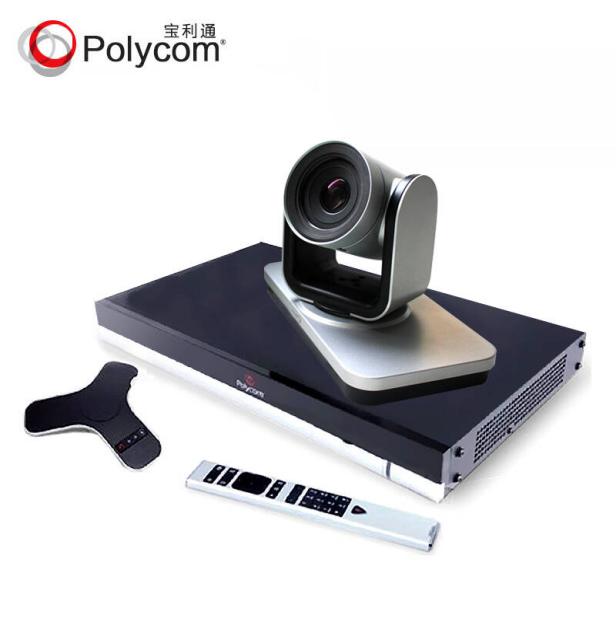 二、服务要求1.免费质保期：本次招标项目质保期≧1年。2.培训：对人员培训不低于3人。3.响应时间：承诺，一周七天，一天24小时受理用户咨询及要求，随时解答，产品在使用过程中出现问题，保证在1小时内对用户提出的问题或故障予以响应，要求提供1小时到现场处理完毕。在服务中若不能通过维修配件解决问题，公司需1小时内可以提供备机，以便及时解决故障，保证用户系统正常运转。4.售后技术服务要求：本地化服务要求（距采购人最近的服务网点情况表、服务响应时间等）。三、安装要求按照国家现行行业规范标准进行安装，符合国家或行业质量检验评定标准。安装甲方招标设计要求，听从甲方工作人员安排安装验收标准：（1）设备初步调试要求达到文件所有指标，并连续运行数小时无故障。（2）设备初步调试合格后进入试运行，试运行期为1个月。在试运行期内如出现重大问题(瘫痪24小时以上无法恢复或整机故障率> 3%)，则试运行期从故障修复之日起重新计算，一直到设备连续1个月无故障时为止。（3）试运行期通过后，可向用户提出验收申请，由用户组织有关人员进行验收，用户根据测试结果提交验收报告。四、交货期、交货方式及交货地点1. 交货期：务必按照项目需方规定时间一周内完成全部设备到货安装及初步调试。2. 交货方式：中标人在买方指定地点交货，并完成安装、调试。3. 交货地点：买方指定地点。五、货款支付   货到后以15天为验收期限，中标价小于等于20万元的设备，验收期满或验收合格后付全款；中标价大于20万元的设备，验收期满或验收合格后支付到合同金额的90%，余10%尾款于正常使用一年后无息支付第四章  评标方法与评标标准一、评标方法与定标原则评委会将对确定为实质性响应招标文件要求的投标文件进行评价和比较，评标采用综合评分法。采用综合评分法的，评标结果按评审后得分由高到低顺序排列。得分相同的，按投标报价由低到高顺序排列。得分且投标报价相同的并列。投标文件满足招标文件全部实质性要求，且按照评审因素的量化指标评审得分最高的投标人为排名第一的中标候选人。二、评标标准本项目采用综合评分法确定中标候选人。评标委员会将按下列评分办法和标准进行评分，总分值为100分。（一）价格分（40分）价格分采用低价优先法计算，即满足采购文件要求且报价最低的供应商报价为评标基准价，其价格分为满分40分，其它投标人的价格分统一按照以下公式计算：投标报价得分=（评标基准价/该投标人的投标报价）×40分。分值保留小数点后1位。（二）技术参数及性能（35分）2.1投标产品对招标文件具体需求的响应程度（30分）：全部响应即满足招标文件主要的技术指标、参数要求等的得30分，加★参数有负偏离的每项减5分，其他参数有负偏离的每项减3分，扣完为止；（投标人需如实填写所投产品参数，完全复制招标文件参数而又无相关资料证实的，评标委员会有权做负偏离处理）2.2、对投标产品的评价（5分）：评委对投标产品的系列、市场占有率、影响力及产品的先进性、可靠性、安全性、稳定性等质量方面进行综合评价，好得4-5分，较好得2-3分，一般得0-1分。（三）投标人履约能力（10分）3.1、产品销售业绩 :同类产品销售业绩（合同金额与本次投标报价相当）每1家得2分，最高不超过5分（须提供合同书复印件，合同价以及盖章签字部分所在页，并提供用户联系人及联系方式，以便验证。否则不得分）。3.2在南京高校具有6个以上成功实施案例可以酌情加分，最高不超过5分。（提供中标通知书、合同及验收报告复印件，原件备查.）（四）售后服务承诺、培训方案等（15分）4.1、投标人响应招标文件质保维保服务要求，并针对本次项目提供详细、切实可行的响应标准、备件体系、故障解决方案、专业技术人员保障等内容，较好5分，一般3-2分，其他1分，不响应的不得分。（5分）4.2项目整体免费质保及维保期限在招标文件要求的基础上，每延长1年（按照原标准）加1分，最高得5分。（5分）4.3、投标人根据招标文件要求提供培训服务，并针对本次项目提供详细、切实可行的培训方案、师资、教材等；较好5分，一般3分，不响应的不得分；（5分）第五章  投标文件格式 投  标  文  件项 目 名 称：招 标 编 号：      投标人名称 ：      日      期 ：投标函格式致：南京医科大学根据贵方的                      项目（项目编号：     ）招标文件，正式授权下述签字人_____________(姓名)代表我方______________       （投标人的名称），全权处理本次项目投标的有关事宜。据此函，我公司宣布同意如下：1.按招标文件规定的各项要求，向买方提供所需货物与服务。2.我们完全理解贵方不一定将合同授予最低报价的投标人。3.我们已详细审核全部招标文件及其有效补充文件，我们知道必须放弃提出含糊不清或误解问题的权利。4.我们同意从规定的开标日期起遵循本投标文件，并在规定的投标有效期      天期满之前均具有约束力。5.如果在开标后规定的投标有效期内撤回投标或中标后拒绝签订合同，我们的投标保证金可不予退还。6.同意向贵方提供贵方可能另外要求的与投标有关的任何证据或资料，并保证我方已提供和将要提供的文件是真实的、准确的。7.一旦我方中标,我方将根据招标文件的规定，严格履行合同的责任和义务,并保证在招标文件规定的时间完成项目，交付买方验收、使用。8.与本投标有关的正式通讯地址为：地址：邮编：                           电话：传真：投标人开户行名称：投标人名称：账号： 投标人授权代表姓名（签字）： 投标人名称（公章）： 法人（签字）：日期： ____年__月__日法人授权书本授权书声明：____________（供应商名称）授权________________（被授权人的姓名）为我方就        项目（项目编号：       ）采购活动的合法代理人，以本公司名义全权处理一切与该项目采购投标、合同签订等有关的事务。本授权书于______年____月____日起生效，特此声明。代理人（被授权人）：_______________________身份证号码：_____________________    _   _  联系电话：（手机）______________  _________        单位名称：________________________________单位地址：________________________________法人签字：授权单位盖章：日期：     年   月    日开标一览表项目名称：项目编号：                             分包号：投标单位名称（加盖公章）：                                   日期：  年   月   日填写说明：1、开标一览表必须单独密封在信封中，在投标截止时间前与投标文件分别递交，否则视为无效投标。2、开标一览表必须加盖投标单位公章（复印件无效）。    3.如有分包，投标人投任何一个包的标的，都需单独填写开标一览表。投标产品配置及分项报价表法定代表人或授权代表签字：投标单位名称（加盖公章）：供货一览表法定代表人或授权代表签字：投标单位名称（加盖公章）：技术参数响应及偏离表法定代表人或授权代表签字：投标单位名称（加盖公章）：    项目名称投标总报价大写：人民币小写：¥                             货物品牌及型号质保期限其他优惠承诺货物名称及规格、型号建议品牌数量单价总价高清视频会议终端 （定制）Polycom GroupPolycom Group1台矩阵HDMI卡 H-IN2-F16科达2块连接线MPTZ-10/11 MDCI转MDMI+DB9（含调音台连接线）定制4套安装施工（含辅材)1批调试费1批税点（增值税16%）合计货物名称型    号产地数量交货期序号招标要求投标响应符合、正偏离、负偏离原因